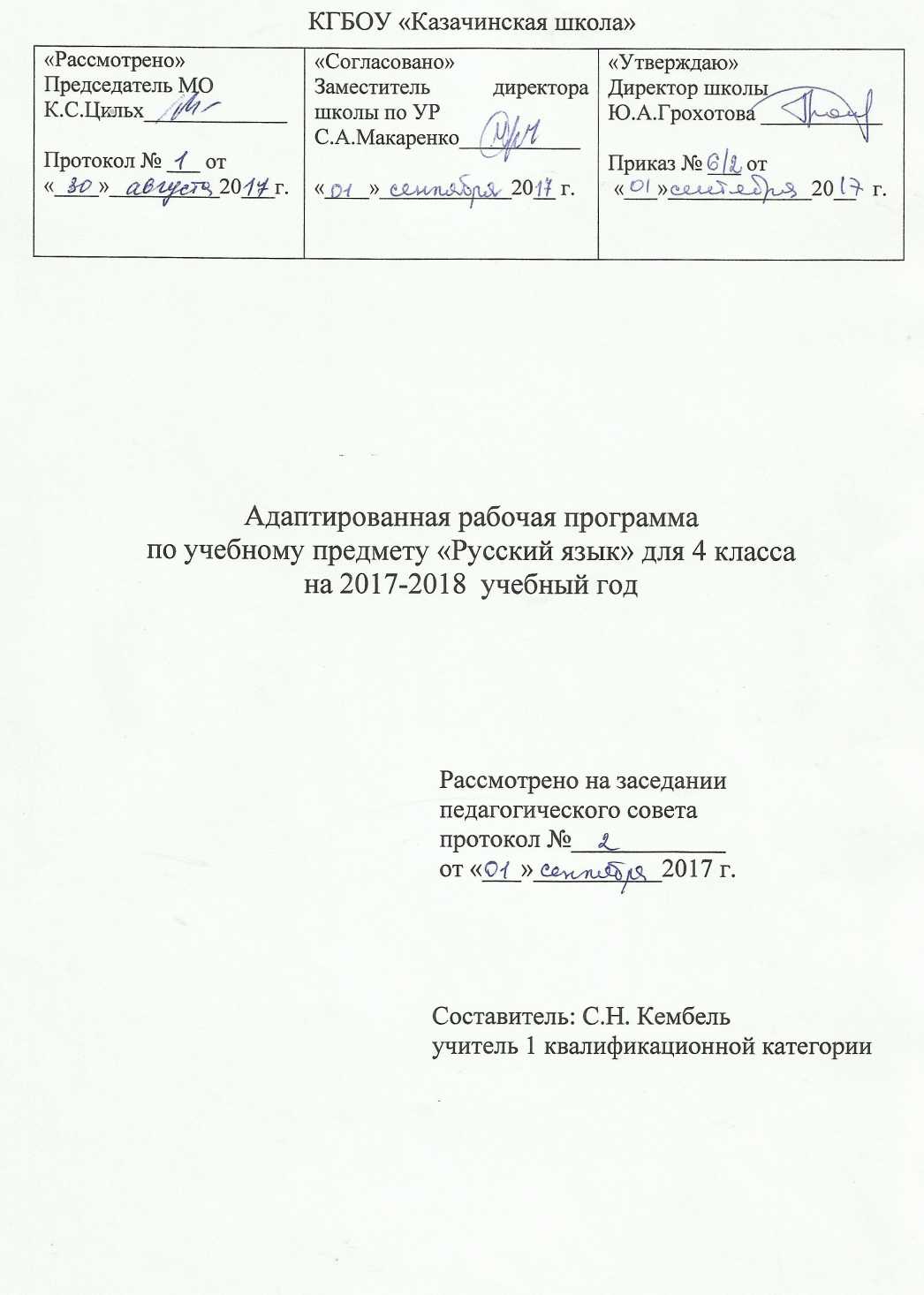 Статус документаАдаптированная рабочая программа по русскому языку составлена на основе «Адаптированной основной образовательной программы КГБОУ Казачинская школа», и ориентирована на учебник: 4 класса А.К. Аксёнова, Н.Г. Галунчикова «Русский язык», Москва, изд. «Просвещение», . Структура рабочей программы.Пояснительная запискаСодержание тем учебного предметаКалендарно – тематический планТребования к уровню подготовки учащихся, обучающихся по данной программеСистема оцениванияПояснительная записка	          Рабочая программа по учебному предмету «Русский язык» представляет собой целостный документ, включающий разделы: пояснительную записку; основное содержание; требования к уровню подготовки учащихся, учебно - тематическое планирование; календарно-тематическое планирование; перечень учебно-методического обеспечения образовательного процесса.	Структурно и содержательно программа для 4 класса составлена таким образом, что уровень сложности материала опирается на ранее полученные знания во время уроков русского языка в 2 - 3 классах и рассчитана на 170 часов, 5 часов в неделю.Срок реализации рабочей учебной программы – 1 год (2017-2018 учебный год).	Цель курса: создать условия для овладения учащимися элементарными знаниями по грамматике.	Задачи:вырабатывать элементарные навыки грамотного письма;учить последовательно и правильно излагать свои мысли в устной и письменной форме, развивать у учащихся устную и письменную речь,формировать практически значимые орфографические и пунктуационные навыки;воспитывать интерес к родному языку.	  Наряду с этими задачами на занятиях решаются специальные задачи, направленные на коррекцию умственной деятельности школьников.	 Основные направления коррекционной работы:развитие зрительного и слухового восприятия и узнавания,развитие пространственной ориентации,развитие основных мыслительных операций,коррекция речи и мышления,коррекция фонематического слуха,коррекция нарушений эмоционально - личностной сферы,обогащение словаря,коррекция индивидуальных пробелов в знаниях, умениях, навыках.Виды и формы организации учебного процесса	Формы работы: урок, фронтальная работа, индивидуальная работа, работа в парах и группах, коллективная работа. 	Методы обучения: словесные, наглядные, практические.	Технологии обучения: игровые, здоровьесберегающие; информационно-коммуникационные; проблемно-поисковые; личностно-ориентированные; технологии разноуровнего и дифференцированного обучения, ИКТ.	Основными видами деятельности учащихся по предмету являются:анализ, обобщение, группировка, систематизация элементарного языкового материала,звуко - буквенный анализ слова,овладение правописанием слов, предложений, текстов,различение разрядов слов – названия предметов, действий, признаков,работа с предложением: его построение, установление связи слов в предложении, нахождение главных и второстепенных членов предложения,ответы на последовательно – поставленные вопросы,совершенствование графического навыка,списывание с письменного и печатного текста, письмо под диктовку,самостоятельные письменные работы, которые способствуют воспитанию самостоятельности и самоконтролю,работа, направленная на формирование умения слушать и повторять рассуждения учителя,развёрнутые объяснения при написании слов с изученными орфограммами, что содействует развитию речи и мышления, приучают к осознанному выполнению задания,работа над ошибками, способствующая раскрытию причин, осознанию и исправлению ошибок.	Специфика программы	Отличительной особенностью рабочей программы по сравнению с примерной программой является коррекционная и практическая направленность, индивидуализация обучения. Необходимость коррекции познавательной и речевой деятельности умственно отсталых школьников обусловлена трудностями овладения ими русской (родной) фонетикой, графикой и орфографией, своеобразием их общего и речевого развития, имеющихся психофизических функций.	Технология обучения по данной программе предполагает, что учащиеся, отстающие от одноклассников в усвоении знаний, должны участвовать во фронтальной работе вместе со всем классом (повторять ответы на вопросы, объяснения за учителем или сильным учеником по наводящим вопросам, пересказывать по упрощенному плану и т.д.). Для самостоятельного выполнения этим учащимся предлагаются облегченные варианты заданий. Усвоение элементов фонетики, грамматики и правописания осуществляется в процессе обучения одновременно с умственным и речевым развитием.         Программа по грамматике и правописанию включает следующие разделы: повторение; звуки и буквы; слово; предложение; связная речь; письмо и чистописание.         Фонетико-фонематические нарушения учащихся затрудняют овладение ими грамматикой и правописанием. Вследствие этого особое внимание в 4 классе уделяется звукобуквенному анализу, который является основой формирования фонетически правильного письма и письма по правилу.         В процессе практических грамматических упражнений изучаются различные разряды слов – названия предметов, действий, признаков, родственные слова. Изучение состава слова, словообразующей роли значимых частей слова направлено на обозначение и активизацию словаря учащихся. В процессе упражнений формируются навыки правописания.         Изучение предложений имеет особое значение для подготовки учащихся к самостоятельной жизни, к общению. Постепенно в процессе упражнений у учащихся формируются навыки построения разной степени распространённости простого предложения. Одновременно идёт закрепление орфографических и пунктуационных навыков.         На уроках русского языка особое внимание уделяется формированию навыков связанной письменной речи, т.к. возможности школьников излагать свои мысли в письменной форме, весьма ограничены. В связи с этим ведётся постоянная работа над развитием их фонематического слуха и правильного произношения, обогащением и уточнением словаря, обучением построению предложений, связному устному и письменному высказыванию.         В 4 классе проводятся подготовительные упражнения – ответы на последовательно поставленные вопросы, подписи под серией рисунков, работа с деформированным текстом и др.         Графические навыки у учащихся совершенствуются к 4-му классу. Трудности формирования графических навыков у учащихся с ОВЗ часто бывают связаны с недостатком развития движений мелких мышц руки и малой их координированностью. Эта работа заключается в закреплении написания строчных и прописных букв и их соединений, что предупреждает появление при письме графических ошибок в списывании с рукописного и печатного текста.                Учащиеся, отстающие от одноклассников в усвоении знаний, должны участвовать во фронтальной работе вместе со всем классом (повторять вопросы, ответы, действия, объяснения за учителем, хорошо успевающими учащимися, списывать с доски, работать у доски с помощью учителя). Для самостоятельного выполнения таким учащимся даются посильные для них задания.Содержательные тем учебного курсаПовторение пройденного в начале годаЗвуки и буквыСловоПредложениеСвязная речьПовторение пройденного в конце года	Повторение пройденного в начале года: практическое построение простого предложения. Составление предложений с употреблением слов в косвенных падежах по вопросам, из слов, данных в начальной форме; заканчивание предложений; восстановление нарушенного порядка слов в предложении.	Звуки и буквы: алфавит; употребление ь на конце и в середине слова. Разделительный ь перед гласными е, ё, ю, я, и. Сочетания гласных с шипящими. Правописание звонких и глухих согласных в конце и середине слов. Проверка написания путем изменения формы слова и подбора (по образцу) родственных слов.  Ударение. Различение ударных и безударных гласных. Правописание безударных гласных путем изменения формы слова (водá — вóды) или подбора по образцу родственных слов (водá — вóдный).	Слово: различение основных категорий слов (названия предметов, действий, качеств) в тексте по вопросам, правильное употребление их в связи друг с другом.  Имена собственные. Расширение круга имен собственных: названия рек, гор, морей. Большая буква в именах собственных.  Предлоги до, без, под, над, около, перед.  Разделительный ъ. Родственные слова. Общая часть родственных слов (корень).  Правописание слов с непроверяемыми написаниями в корне: умение пользоваться словарем, данным в учебнике.	Предложение: членение речи на предложения, выделение в предложениях слов, обозначающих, о ком или, о чем говорится, что говорится. Упражнения в составлении предложений. Распространение предложений. Установление связи между словами в предложениях по вопросам. Знаки препинания в конце предложения (точка, вопросительный и восклицательный знаки) Главные члены предложения: подлежащее, сказуемое. Второстепенные члены предложения (без деления на виды).	Связная речь: Составление и запись небольшого рассказа по серии картинок под руководством учителя и самостоятельно.  Составление и запись рассказа по сюжетной картинке и подробному вопроснику после устного разбора содержания, языка и правописания. Изложение под руководством учителя небольшого текста (20—30 слов) по данным учителем вопросам.  Восстановление несложного деформированного текста по вопросам. Описание несложных знакомых предметов и картин по коллективно составленному плану в виде вопросов. Составление и написание под руководством учителя небольшого письма родным, товарищам. Адрес на конверте.Повторение пройденного в конце года.Календарно-тематическое планированиеТребования к уровню подготовки учащихся, обучающихся по данной программе. 	Учащиеся должны знать:	- алфавит,	- расположение слов в алфавитном порядке в словаре.            - предлоги до, без, под, над, около, перед,	- члены предложения: подлежащее, сказуемое.	Учащиеся должны уметь:	- анализировать слова по звуковому составу (выделять и дифференцировать звуки, устанавливать последовательность звуков в слове),	- употреблять ь на конце и в середине слова,	- употреблять разделительный ь перед гласными е, ё, ю, я, и,	- писать сочетания жи, ши, ча, ща, чу, щу,	- писать слова с парными согласными в конце и в середине слова, подбирать проверочные слова,-	 ставить в словах ударение, различать ударные и безударные гласные,	- писать слова с безударными гласными, подбирать проверочные слова.- различать основные категории слов (названия предметов, действий, качеств) в тексте по вопросам, правильно употреблять их в связи друг с другом,	- правильно писать имена собственные,	- писать предлоги раздельно с другими словами,	- употреблять разделительный ъ,	- подбирать родственные слова, находить корень,            - писать слова с непроверяемыми гласными, пользуясь словарём.	- членить речь на предложения, выделять в предложении слова, обозначающие, о ком или о чём говорится, что говорится.	- составлять и распространять предложения, устанавливать связь между словами в предложениях по вопросам,	- ставить знаки препинания в конце предложения (точка, вопросительный знак, восклицательный знак),	- находить в предложении подлежащее, сказуемое, второстепенные члены (без деления на виды),	- списывать рукописный и печатный текст целыми словами и словосочетаниями,            - писать под диктовку предложения и тексты (30 – 35 слов).	- составлять и распространять предложения, устанавливать связи между словами по вопросам,Система оцениванияКонтрольный диктант. Объем соответствует количеству слов по чтениюНегрубые ошибки:-исключение из правил-повторение одной и той же буквы (букваарь)-перенос слов-единичный пропуск буквы на конце слова.-две негрубые ошибки + одна ошибка.Однотипные ошибки:-Первые три однотипные ошибки = 1 ошибке, но каждая следующая подобная считается за отдельную ошибку.-При трех поправках оценка снижается на 1 балл.Ошибкой в диктанте следует считать:-написание правил орфографии при письме слов;-пропуск и искажение букв в словах;-замену слов;-отсутствие знаков препинания в пределах программы данного класса;-неправильное написание слов, которые не проверяются правилом (списки таких слов даны в программе каждого класса).За ошибку в диктанте не считаются:-ошибки на те разделы орфографии и пунктуации, которые ни в данном классе, ни в предшествующих классах не изучались (такие орфограммы учителю следует оговорить с учащимися перед письменной работой, выписать трудное для них по написанию слово на доске);-единичный пропуск точки в конце предложения, если первое слово следующего предложения написано с заглавной буквы;-единичный случай замены одного слова без искажения смысла.За одну ошибку в диктанте считается:-два исправления;-две пунктуационные ошибки;-повторение ошибок в одном и том же слове, например, в слове “ножи” дважды написано в конце “ы”. Если же подобная ошибка встречается в другом слове, она считается за ошибку.Выставление оценок за контрольный диктант.“5” - не ставится при 3-х исправлениях, но при 1 негрубой ошибке можно.“4” - 2 орфогр. и 2 пункт. ошибки или 1 орфогр. и 3 пункт.“3” - 3 - 4 орфогр. и 4 пункт., а также при 5 орфогр. ошибках допускается “3”.“2” - более 5 - 8 орфогр. ошибок.“1” - более 8 орфогр. ошибок.Оценки за грамматические знания.“5” - все верно.“4” - не менее 3/4 верно.“3” - не менее 1/2 верно.“2” - не выполнено больше половины.“1” - не сделано ни одно задание.Оценки за словарный диктант При количестве 15 - 20 слов“5” - нет ошибок“4” - 1 - 2 ошибки“3” - 3 - 4 ошибки..“2” - 5 - 7 ошибок“1” - более 7 ошибок.Количество слов для словарного диктанта.1класс - 7 - 8 слов2 класс - 10 -12 слов3 класс - 12 - 15 слов4 класс - до 20 словОценки за контрольное списывание.“5” - нет ошибок“4” - 1 - 2 ошибки или 1 исправление (1 класс)1 ошибка или 1 исправление (2 - 4 класс)“3” - 3 ошибки и 1 исправление (1 класс)2 ошибки и 1 исправление (2 - 4 класс)“2” - 4 ошибки (1 класс)3 ошибки (2 - 4 класс)Оценка устных ответов по русскому языку.Устный опрос является одним из методов учета ЗУН вспомогательной школы. При оценке устных ответов по грамматике принимается во внимание:правильность ответов по содержанию, свидетельствующая о осознанности усвоения изученного материала;полнота ответа;умение практически применять свои знания;последовательность изложения и речевое оформление ответа.Оценка «5» ставится ученику, если он обнаруживает понимание материала, может с помощью учителя обосновать, самостоятельно сформулировать ответ, привести необходимые примеры;допускает единичные ошибки, которые сам исправляет.Оценка «4» ставится, если ученик даёт ответ, в целом соответствующий требованиям оценки «5», но допускает неточности в подтверждении правил примерами и исправляет их с помощью учителя; делает некоторые ошибки в речи; при работе с текстом или разборе предложения допускает одну –две ошибки, которые исправляет при помощи учителя.Оценка «3» ставится, если ученик обнаруживает знания и понимание основных положений данной темы, но излагает материал недостаточно полно и последовательно; допускает ряд ошибок в речи; затрудняется самостоятельно подтвердить правила примерами и делает это с помощью учителя; нуждается в постоянной помощи учителя.Оценка «2» ставится, если ученик обнаруживает незнание большей или наиболее существенной части изученного материала; допускает ошибки в формулировке правил, искажающие их смысл; в работе с текстом делает грубые ошибки, не использует помощь учителя.Оценка «1» за устные ответы не ставятся.	№	№Наименование темыКоличество часовДата проведенияПовторение.1.1.Практическое построение простого предложения.1ч.22Выделение предложений из текста. Словарное слово считать) 1ч.33Составление предложений с употреблением слов в косвенных падежах. (Словарное слово решать)1 ч.44Составление предложений из слов, данных в начальной форме.1 ч.55Восстановление нарушенного порядка слов в предложении. (Словарное слово пример.)1ч.66Деление текста на предложения.1 ч.Звуки и буквы.7-87-8Расположение слов в алфавитном порядке. (Словарное слово пшеница.)2 ч.9-109-10Гласные и согласные буквы.2 ч.11-1211-12Мягкий знак на конце слова. (Словарное слово  корабль)2 ч.13-1413-14Мягкий знак в середине слова. (Словарное слово человек)2ч.1515Входящий контрольный диктант1 ч.16-1716-17Разделительный мягкий знак  перед буквами е, ё, ю, я, и. (Словарное слово деревня)2 ч.18-1918-19Правила переноса слов с разделительным мягким знаком. (Словарное слово аптека.)2 ч.20-2120-21 Правописание слов с разделительным мягким знаком.2 ч.2222Связная речь.  Составление и запись рассказа по серии картинок и подробному вопроснику.1 ч.2323Контрольный диктант «Мягкий знак на конце и в середине слова. Разделительный мягкий знак».1 ч.2424Работа над ошибками. Повторение пройденного.1 ч25-2625-26Сочетание гласных с шипящими. (Словарные слово земляника)2 ч.27-2827-28Закрепление. Гласные после шипящих. (Словарное слово экскурсия.)2 ч.2929Связная речь.  Составление рассказа по плану и данным предложениям.1 ч.30-3130-31Звонкие и парные согласные на конце слова. (Словарное слово берег.)2 ч.32-3332-33Правописание звонких и глухих согласных на конце слова. 2 ч.34-3534-35Звонкие и парные согласные в середине слова. (Словарное слово обед)2 ч.36-3736-37Правописание звонких и глухих согласных в середине слова. (Словарное слово автобус)2 ч.3838Контрольная работа за I четверть.1 ч.3939 Закрепление. Парные звонкие и глухие согласные на конце и в середине слова. Работа над ошибками.1 ч.40-4140-41 Закрепление. Парные звонкие и глухие согласные на конце и в середине слова. (Словарное слово билет)2ч.42-4342-43Правописание звонких и глухих согласных в конце и середине слов. Словарные слова: вдруг, ястреб.2 ч.44-4544-45Ударение. Постановка ударения в словах. (Словарное слово: магазин.)2ч.46-4746-47Смыслоразличительная роль ударения.2 ч.48-4948-49Различение ударных и безударных гласных.  (Словарное слово: фабрика.)2 ч.5050Одинаковое написание ударных и безударных гласных в различных формах одного и того же слова.1 ч.51-5251-52Знакомство со способами подбора проверочных слов по образцу.2 ч.53-5453-54Нахождение проверочных слов в группе однокоренных слов.2 ч.55-5655-56Упражнения в написании слов с безударной гласной. (Словарное слово шофер)2 ч.57-5857-58Правописание безударных гласных.2 ч.59-6059-60Правописание безударных гласных путём изменения формы слова. (Словарное слово завтрак)2 ч.61-6261-62Правописание безударных гласных путём подбора по образцу родственных слов.2 ч.63-6463-64Правописание слов с безударной гласной в корне слова.2ч65-6665-66Дифференциация всех изученных правил.2 ч.67-6867-68Связная речь. Составление рассказа «Птицы зимой» по картинке, вопросам2ч.6969Контрольный диктант по теме: «Безударные гласные».1 ч.70-7170-71Закрепление. Правописание безударных гласных. Работа над ошибками.2 ч.72-7372-73 Слова с непроверяемыми безударными гласными. (Словарное слово автомобиль, метро, трамвай)2 ч.74-7674-76Правописание слов с непроверяемыми безударными гласными. (Словарное слово спасибо, трактор)3 ч.7777Контрольный диктант за II четверть1 ч.78-7978-79Закрепление. Правописание слов с непроверяемыми безударными гласными. Работа над ошибками.2 ч.8080Связная речь. Работа с деформированным текстом. Выделение орфограмм.1 ч.81-8281-82Дифференциация слов с проверяемыми и непроверяемыми безударными гласными.2ч.Слово.83-8483-84Слова, обозначающие названия предметов. (Словарные слова: портрет, квартира)2ч.85-8685-86Названия предметов. (Словарное слово телефон.)2 ч.87-8887-88Названия действий. 2 ч.8989Слова, обозначающие действия предметов. (Словарное слово: телевизор.)1ч.9090Различение слов, обозначающих предметы и действия.1 ч.9191Связная речь.  Составление и запись небольшого рассказа по теме: «Моя квартира».1 ч.92-9392-93Названия признаков. (Словарное слово: огромный.)2 ч.94-9594-95Слова, обозначающие  признаки предметов.2 ч.96-97-9896-97-98Названия предметов, действий и признаков.3 ч.9999Связная речь.  Обучающее изложение: описание птицы.1ч.100100Контрольный диктант «Слова, названия предметов, действий предметов, признаков предметов»1 ч.101101Закрепление. «Слова, названия предметов, действий предметов, признаков предметов». Работа над ошибками.1 ч.102-103102-103Имена собственные. (Словарное слово: Россия)2ч.104-105104-105Правописание имен собственных. (Словарное слово: фамилия.)2 ч.106106Связная речь. Составление и написание под руководством учителя небольшого письма родным, товарищам. Написание почтового адреса.1 ч.107107Контрольный диктант по теме: «Имена собственные».1 ч.108108Закрепление. Имена собственные. Работа над ошибками.1 ч.109-110109-110Предлоги. (Словарное слово лестница)2 ч.111-112111-112Правописание предлогов с, другими словами. (Словарное слово минута)2 ч.113113 Предлоги. Закрепление.1 ч.114114Закрепление. Предлоги. 1 ч.115115Связная речь. Восстановление нарушенного порядка слов в предложении.1 ч.116-117116-117Разделительный твёрдый знак.2 ч.118118Понятие о родственных словах.1 ч.119119Определение корня слова.1 ч.120-121120-121Упражнения в практическом образовании родственных слов.2 ч.122122Слова, сходные по звукобуквенному составу, но различные по смыслу.1 ч.123123Слова, сходные по смыслу, но отличающиеся звука – буквенным составом.1 ч.124124Связная речь. Составление и запись небольшого рассказа по серии картинок.1 ч.125-126125-126Наблюдения за единообразием написания гласных и согласных в общей части родственных слов.2 ч.127127Контрольный диктант за III четверть1 ч.128128Закрепление. Родственные слова. Работа над ошибками.1 ч.139-130139-130Упражнения в словоизменении и подборе родственных слов, обозначающих предметы, действия, признаки.2 ч.Предложение.131131Практическое построение простого предложения.  (Словарное слово: цыпленок.)1ч.132132Связная речь. Составление и запись небольшого рассказа по сюжетной картинке и вопросам.1 ч.133133Выделение предложений из текста. (Словарные слова: малина.)1 ч.134-135134-135Упражнения в составлении предложений. (Словарные слова: ягода.)2 ч.136-137136-137Восстановление нарушенного порядка слов в предложении. Словарное слово: вагон.2 ч.138-139Дополнение предложений из слов, данных в начальной форме. Словарное слово: вокзал.2 ч.140Составление рассказа по картинке, вопросам и данным словам.1 ч.141-143Установление связи между словами в предложении по вопросам. Словарные слова: русский, мешок.3 ч.144-145Распространение предложений.2 ч.146Контрольный диктант «Предложение».1 ч.147Закрепление. Предложение. Работа над ошибками.1 ч.148-149Вопросительный знак в конце предложения. (Словарное слово лягушка)2ч.150-151Восклицательный знак в конце предложения. (Словарное слово ящерица)2 ч.152Знаки препинания в конце предложения. (Словарное слово полотенце)1 ч.153-154Главные члены предложения. Сказуемое.2 ч.155-156Главные члены предложения. Подлежащее. (Словарное слово театр)2 ч.157-158Подлежащее и сказуемое – главные слова в предложении.2 ч.159-160Второстепенные члены предложения (без деления на виды).  (Словарное слово: костюм.)2 ч.Повторение пройденного.161Алфавит.1 ч.162Родственные слова.1 ч.163-164Безударные гласные2 ч.165-166Парные звонкие и глухие согласные.2 ч.167Главные и второстепенные члены предложения.1 ч.168Итоговый контрольный диктант. 1 ч.169Предложение. Работа над ошибками.1 ч.170Знаки препинания в конце предложения1ч.Всего170